City of Senoia 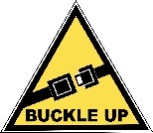 Multi-Use Trail RulesAllowed or Not?YES!Only the following may use City of Senoia paths:PedestriansNon-motorized vehiclesRoller skates, roller blades & skateboards (daylight only)Registered LSMVs (golf carts) and motorized carts (side by sides) in speed restricting mode to 20 mph or less Emergency and authorized maintenance vehiclesBicycles (traditional and electric)Wheelchairs (conventional and electric)Electric vehicles designed to carry one person at 20 mph or less, except as prohibited below.Registered electric personal assistive mobility devices (EPAMDs, such as a Segway).NO!Motorized play vehicles (any motorized vehicle that is not listed above.)Automobiles or trucks (except authorized  maintenance and emergency vehicles)Motorcycles, motorized street/trail bikes, mini- bikes, or mopedsHorsesGo-cartsUnregistered golf carts, LSMVs, or EPAMDsElectric or gasoline powered scootersAny vehicle designed or modified by anyone to  exceed 20 mph (except as permitted above).Rules for ALL Path Users No racing of any form, except for special events approved by the city.No blocking public access, except for special events approved by the city.No loiteringNormal rules of the road apply to the paths. When approaching oncoming path users, each user shall move to his right side of the path, passing on the left side of the path. Pedestrians should be given right of way by all other path users. Trash must be held for disposal later. Fines double for littering on the paths.Seat belts on LSMVs must be worn by all occupants at all times while the vehicle is moving.Helmets REQUIRED for ALL OPERATORS of electric play vehicles, regardless of age.An audible warning is required from all path users when approaching pedestrians from behind.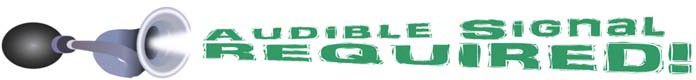 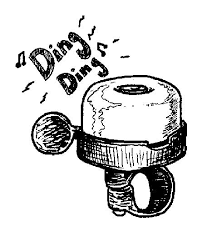 Golf Cart RulesCart Registration Required - All carts must be registered with the City of Senoia within 10 days of purchase  (change in address/contact information required within 60 days of move).The decal shall be affixed to the driver’s side of the cart and must be visible at all times. DO NOT place on roof.No one may sit in the driver’s lap while cart is in motion. (This includes children!)No standing while cart is in motion or hanging on to cart in motion.Keep hands and feet inside cart while the cart is in motion – serious injuries can occur.Paths must be used instead of parallel city streets. No carts on or across   Hwy 85 or Hwy 16. The only exception is at Broad Street and Hwy 16, which is an authorized crossing. Carts driven at night must be equipped with functional headlights and taillights.All laws and ordinances that apply to traffic on roadways, including distracted driving/hands free requirements, open container laws, and driving under the influence (DUI), also apply to the paths and will be strictly enforced. A driver cannot have a phone in their hand or use any part of their body to support their phone, while driving.Golf Carts may ONLY be driven byThose 16 or older, with or without driver’s license (unless license has been suspended or revoked)Anyone between 10-15 years of age may operate a golf cart with the accompaniment of a parent and/or legal guardian IN THE FRONT SEAT, provided that at ANY time, they can immediately assume control of the golf cart. Adults will be held responsible for any operation negligence or damage.No one under 10 years old may drive a cart.Motorized Play VehiclesProhibited on all public property (streets, sidewalks, parks, parking lots, paths, etc.).Permitted on private residential property with property owner’s permission. HOA's may regulate         on common property. NOTE: Cannot cause excessive or offensive noise, disturb the peace, or cause annoyance.Permitted on private commercial/ industrial property if inaccessible to normal pedestrian or vehicle traffic (warehouse, fenced parking lot with locked gate, etc.), with written permission of the owner/agent.LSMV RulesOnly those with a valid driver’s license may operate an LSMV.To operate on the paths, an LSMV must have a setting limiting speed to under 20 mph and operate in that mode at all times on the paths.No LSMVs on streets with a speed limit over 35 mph. Except as prohibited above, LSMVs may cross streets with a limit greater than 35 mph.State Seatbelt Laws apply to LSMVs.EPAMD RulesOnly those with a valid driver’s license or 18+ may operate EPAMDs on City paths.Registration/decal required (like golf cart)EPAMDs must have reflectors and, if used at night, a headlight.EPAMDs may not be operated at a speed greater than 7 mph on any path or sidewalk, or 15 mph on any other city right-of-way.EPAMDs cannot be operated with more than a single user at any time.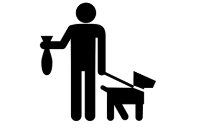 Pets & Paths Pets must be ON LEASH no longer than 6 feet on paths.Make sure pets on extendable leashes do not  block the path for other users. If walking a pet  on a cart, put pet on the right side of cart.Clean up after pets. Do not let pets go into  private yards adjacent to paths.Pet owners can be held legally and civilly liable ViolationsBase fines (before applicable state charges)  for cart owners violations:$120 for the 1st offense, $250 for the 2nd offense, and $500 plus loss of cart registration for the 3rd offense.All other violations subject to fines up to $1,000 or 180 days in jail per violation.Violations including reckless driving, underage operation, and dangerous situations should be reported immediately by dialing 911. The non- emergency number for the Police Department is     770-599-3256 (Monday – Friday, 8 AM – 5 PM).Violations on a golf cart can affect a teen’s ability to obtain a driver’s license.Persons with no driver’s license convicted of a DUI on a golf cart will be prohibited from operating a golf cart.__________________________________________________If you see a violation of ordinance or law, call       911 for emergencies or 770-254-3911 for non- emergencies to have a Police Officer dispatched to the location. Try to obtain the cart decal number whenever possible____________________________________Golf Cart Safety: Golf carts are not toys. Collisions with cyclists or pedestrians can be deadly. Golf carts DO NOT have the right-of-way on paths, roads, or in crosswalks. Operators should use caution at all times. No texting (or cellphone use) while driving. STOP before crossing roadways or driveways. YIELD to motor vehicles. SLOW DOWN when approaching other path users, curves, and intersections. Keep all body parts INSIDE the cart while moving. Do YOU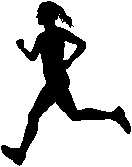 know theMULTI-USE TRAIL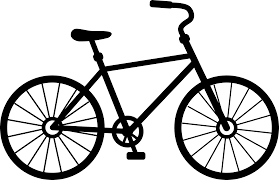 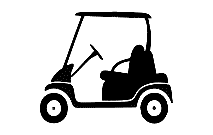 RULES?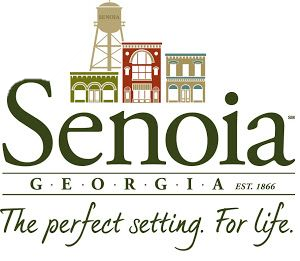     The City of SenoiaPolice Department505 Howard RoadSenoia, Georgia 30276(770) 599-3256www.senoiapd.comUpdated May 2022